编号：57016-2               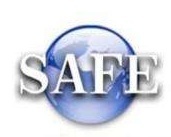 “个人提取外币现钞（单笔或当日提取超过累计等值10000美元现钞）”行政审批服务指南发布机构：国家外汇管理局湖南省分局一、办理依据（一）《个人外汇管理办法》（中国人民银行令2006年第3号）；（二）《个人外汇管理办法实施细则》（汇发〔2007〕1号）。（三）《国家外汇管理局关于印发〈经常项目外汇业务指引（2020年版）〉的通知》（汇发〔2020〕14号）二、受理机构和决定机构国家外汇管理局湖南省分局。服务对象    申请人为出境赴战乱、外汇管制严格、金融条件差或金融动乱的国家（或地区）的个人。四、审批数量无数量限制。五、办事条件申请人为出境赴战乱、外汇管制严格、金融条件差或金融动乱的国家（或地区）的个人。禁止性要求：申请材料不齐全，不符合法规规定。六、申请材料七、申请接受申请人可向国家外汇管理局湖南省分局经常项目管理处提交材料。八、基本办理流程（一）申请人提交申请材料；（二）分支局受理；（三）分支局审查；（四）分支局审核；（五）材料齐全予以当场办理，材料不全或不符合其他法定形式的，一次性告知补正材料，并依法出具《行政许可补正通知书》或其他文书。九、办理方式当场办理：申请、受理、审查、决定、出具有签章的《提取外币现钞备案表》或不予核准的行政许可书面决定。十、审批时限当场办理。十一、审批收费依据及标准不收费。十二、审批结果《提取外币现钞备案表》（一人一表）。十三、结果送达当场告知申请人，现场领取。十四、申请人权利和义务申请人有权依法提出行政审批申请，依法进行投诉、举报、复议、诉讼等。申请人有义务保证申请材料完整、真实、准确，获批后合法合规办理相关业务。十五、办理地点、时间及联系方式办公地址：长沙市芙蓉区蔡锷中路2号B座902。办公时间：5月1日-9月30日：8:30-12:00；14:00-17:00;其他日期：8:30-12:00；14:30-17:30（法定节假日除外）。联系电话：0731-84301686。通讯地址：长沙市芙蓉区蔡锷中路2号中国人民银行长沙中心支行经常项目管理处。邮政编码：410005。附录基本流程图序号提交材料名称原件/复印件份数纸质/电子要求备注1本人有效身份证件原件和加盖签章的复印件各1份纸质2提钞用途材料原件和加盖签章的复印件各1份纸质